Карта дистанционного занятияКласс: 4Предмет: Английский языкТема: The Animal hospital (второй урок)Ход занятияАктуализация знаний.На странице 26 упр. 1 Прочитайте слова, вспомните их перевод.Сегодня будем закреплять умение применять новые слова в речи.Работа по теме.Стр. 27 упр. 3 Прочитайте еще раз диалог.Выполните письменно в тетради следующие упражнения: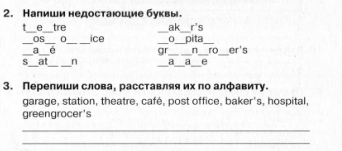 Выполните устно: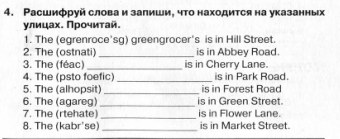 Выполненные задания отправьте на проверку учителю.